竞价文件采购方式：线上竞价项目名称：广东省东莞监狱饮用水采购项目广东省东莞监狱云采链（广州）信息科技有限公司二〇二四年四月第一章 竞价须知本项目通过云采链线上采购一体化平台进行竞价，参与竞价的供应商必须登录平台进行注册，注册成功后方可参与项目竞价。语言要求供应商提交的响应文件以及供应商与采购人或平台就有关项目的所有来往函电均应使用中文书写。供应商提交的文件或资料可以用另一种语言，但相应内容应附有中文翻译本，由翻译机构盖章或者翻译人员签名。两种语言不一致时以中文翻译本为准。三、在云采链平台参与项目竞价后放弃成交资格超过三次（含三次）的供应商连同该供应商同一法人名下所有公司将被列入平台黑名单，永久不得参与平台的项目竞价。四、如本项目竞价失败重新启动竞价则不允许已经成功报名参与本项目却未报价的供应商再次报名参与竞价。为避免恶性竞争，参与采购人竞价项目的供应商连续或累计3次成功报名未报价的将列入采购人黑名单，1年内不得参与采购人的所有竞价项目。五、如无正当理由放弃成交资格的供应商连同该供应商同一法人名下所有公司将被列入采购人黑名单，永久不得参与采购人的项目竞价。六、凡参与采购人项目竞价过程中有围标串标等违规情况的供应商不得再参与采购人重新启动的项目竞价，因围标串标行为导致废标的供应商将被列入采购人黑名单，三年内不得参与采购人的项目竞价。七、竞价须知竞价说明参与竞价的供应商应承担所有与准备和参加竞价有关的费用，不论竞价的结果如何，采购人和代理机构均无义务和责任承担这些费用。参与竞价的供应商必须按竞价附件的格式填写，不得随意增加或删除表格内容。除单价、金额或项目要求填写的内容外，不得擅自改动竞价附件内容，否则将有可能影响成交结果，不推荐为成交候选人。参与竞价的供应商需对用户需求书的所有条款进行整体响应，用户需求书条款若有一条负偏离或不响应，不推荐为成交候选人。若成交供应商自身原因无法完成本项目，则采购人有权利保留追究责任。成交供应商因自身原因被取消成交资格，采购人可重新启动采购或按竞价公告规定顺延推选符合要求的供应商作为成交供应商。若本项目竞价采购失败，采购人将重新采购，届时采购人有权根据项目具体情况，决定重新采购项目的采购方式。成交供应商若无正当理由恶意放弃成交资格，采购人有权将拒绝其参加本项目重新组织的竞价采购活动。如采购人或代理机构在审核或复核参与竞价的供应商所提交的竞价资料时，供应商须无条件配合；期间若发现存在弄虚作假或相关的失信记录或违反国家法律法规等相关的不良情形，采购人可取消其成交资格并保留追究责任的权力。参与竞价的供应商向我司咨询的有关项目事项，一切以竞价文件规定和竞价公告规定以及本公司的书面答复为准，其他一切形式均为个人意见，不代表本公司的意见；参与竞价的供应商应认真阅读、并充分理解竞价文件的全部内容（包括所有的补充、修改内容重要事项、格式、条款、服务要求和技术规范、参数及要求等）。供应商没有按照竞价文件要求提交全部资料，或者参与竞价所上传的文件没有对竞价文件在各方面都作出实质性响应是供应商的风险，有可能导致其竞价被拒绝，或被认定为无效竞价。采购人有权拒绝接受任何不合格的货物或服务，由此产生的费用及相关后果均由成交供应商自行承担。供应商认为竞价结果损害其权益的，应按照云采链平台相关指引在规定的时间内向采购人或代理机构提交书面质疑，不提交的视为无异议，逾期提交将不予受理。本竞价公告和竞价文件的解释权归“云采链线上采购一体化平台”所有。竞价文件的澄清或修改采购人或者采购代理机构可以对已发出的竞价文件进行必要的澄清或者修改。澄清或者修改的内容将在云采链平台上发布澄清（更正/变更）公告。无论澄清或者修改的内容是否影响竞价，平台将以短信形式通知所有的报名供应商；报名供应商应按要求履行相应的义务；如报名截止时间少于一个工作日的，采购人或者采购代理机构应当相应顺延报名的截止时间。采购人或者采购代理机构发出的澄清或修改（更正/变更）的内容为竞价文件的组成部分，并对供应商具有约束力。报名要求（参与竞价的供应商资质要求: 报名时需要提供以下盖章资料，并对上传的报名文件资料承担责任）提供在中华人民共和国境内注册的法人或其他组织或个体工商户的营业执照或事业单位法人证书或社会团体法人登记证书复印件，如国家另有规定的，则从其规定；（如供应商为分公司，须取得具有法人资格的总公司（总所）出具给分公司的授权书，并提供总公司（总所）和分公司的营业执照（执业许可证）复印件。已由总公司（总所）授权的，总公司（总所）取得的相关资质证书对分公司有效，法律法规或者行业另有规定的除外。）供应商应符合《中华人民共和国政府采购法》第二十二条规定；供应商应有固定的经营场所，资金雄厚、信誉良好、售后维护服务好，并且在经营活动中无严重违法记录；本项目不允许联合体参加竞价；成交供应商不得分包或转包；存在隶属关系或同属一母公司或法人的企业，仅能由一家企业参与竞价；提供供应商资格声明函，格式见附件；供应商完全响应本项目用户需求的条款、内容及要求的，提供用户需求书响应声明函即可，格式详见附件；响应供应商未被列入“信用中国”网站(w ww.creditchina.gov.cn) 以下任何记录名单之一：①失信被执行人；②重大税收违法失信主体；③政府采购严重违法失信行为。同时，不处于中国政府采购网(www.ccgp.gov.cn)“政府采购严重违法失信行为信息记录”中的禁止参加政府采购活动期间。（提供报名期间的相关查询记录截图并加盖供应商公章，信用中国截图可前往信用中国网-信用服务-信用分类查询①失信被执行人；②重大税收违法失信主体；③政府采购严重违法失信行为。以上四类查询分别截图加盖公章扫描为一个PDF文件上传，如是个体工商户仅须提供中国政府采购网(www.ccgp.gov.cn)“政府采购严重违法失信行为信息记录”查询截图）；供应商具有所供货物的法定生产或销售资质，且在同类物质供应中未发现重大质量事故；具有有效的食品生产许可证或食品经营许可证或食品药品经营许可证或食品经营备案证明（如国家另有规定的，则从其规定），提供对应的证明文件复印件(加盖公章）。 (五)报价要求（报价时需要提供以下盖章资料，并对上传的竞价文件资料承担责任）通过报名供应商应根据本公告要求，在规定的竞价时间内对采购项目进行报价，同时按本公告要求完整、真实、准确地填写并上传相应报价附件（报价表）。(六)确定成交候选人本项目以最低价成交的方式确定成交供应商。报价时间截止后，系统按报价（经价格核准后的价格）由低到高顺序排列，报价最低的为第一成交候选人，报价相同的，按报价时间在前的为第一成交候选人；报价次低的为第二成交候选人，以此类推。(七)无效报价参与竞价的供应商报价超过最高限价或低于最低限价或超过项目对应产品单项最高限价的视为无效报价。参与竞价的供应商须提供本项目要求的资质文件，如果不按公告规定或竞价文件要求等相关规定提供符合要求的资质文件，将被视为无效报价；参与竞价的供应商须对本项目采购内容进行整体报价，任何只对其中一部分内容进行的报价都被视为无效报价。报价表以及有报价供应商落款的报价文件必须加盖报价供应商公章，否则视为无效报价；按有关法律、法规、规章属于报价无效的。大写金额和小写金额不一致的，以大写金额为准；单价金额小数点或者百分比有明显错位的，以报价表的总价为准，并修改单价；总价金额与按单价汇总金额不一致的，以单价金额计算结果为准；不接受总价优惠折扣形式的报价，供应商应将对项目的优惠直接在清单报价中体现出来。如果供应商不接受对其错误的更正，其报价将被视为无效报价；有下列情形之一的，视为串通竞价，其报价无效：存在单位负责人为同一人或存在控股、管理关系的不同单位参与同一竞价项目；不同供应商的响应文件由同一单位或者个人编制；不同供应商委托同一单位或者个人办理竞价事宜；不同供应商使用同一IP地址参与竞价；不同供应商的响应文件载明的项目管理成员或者联系人员为同一人；不同供应商的响应文件异常一致或者报价呈规律性差异；不同供应商的响应文件相互混淆；不同供应商的平台使用费从同一单位或者个人的账户转出；(八)竞价活动失败1.出现下列情况的，本次竞价活动失败：有效报名供应商不足3家；有效报价供应商不足3家；2.出现影响采购公正的违法、违规行为的；3.因重大变故，采购任务取消的；(九)服务费1．成交供应商须向平台服务商云采链线上采购一体化平台缴纳平台使用费，金额为成交金额的1.5%（四舍五入取整数）。2.成交供应商无正当理由放弃成交资格的必须按竞价公告等相关规定缴纳相应的平台使用费；3.如确实因不可抗力放弃成交资格的，应在不可抗力发生后三个工作日内予以通知采购代理机构并提供相关的证明；如逾期，采购代理机构不予退还平台使用费；联系方式扫码关注微信公众号“云采链互联服务平台”，即可在线咨询相关事项。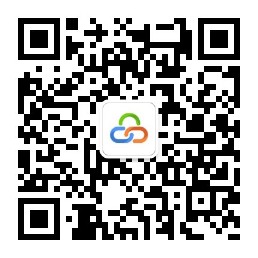 第二章 用户需求书说明：1.	响应供应商须对本项目进行整体响应，任何只对其中一部分进行的响应都被视为无效响应。项目一览表项目概述以及清单（一）项目名称：广东省东莞监狱饮用水采购项目         （二）最高限价：¥ 37333.33 元（大写人民币：叁万柒仟叁佰叁拾叁元叁角叁分，包含商品价格、运输、装卸、售后服务、搬运费、税费等一切费用）（三）供货期及供货地点：供货期自合同签订之日起至2024年12月31日止，成交供应商须每半个月送货一次，每次供货时间为收到采购方通知后2小时内完成送货；供货地点：广东省东莞监狱。（四）成交供应商必须承诺，完全满足采购过程发出所有文件的要求，必须具备履行本项目的能力。如在实施过程中，采购人发现有不符合要求的地方，采购人有权终止合同，一切费用由成交供应商承担，履约保证金不予退还。（五）采购瓶装饮用水一批，每半个月送货一次，采购货物规格、数量如下：商务要求质量要求：成交供应商必须提供正规、合格的约定品牌饮用水，产品质量达到国家标准；货物品牌标识内容清晰、标注明确的生产日期，配送到采购人单位的饮用水剩余保质期不少于保质期的三分之二。供应商供货时需提供合法、正规供货渠道的证明文件。包装：全部产品均应有良好的防湿、防锈、防潮、防雨、防腐及防碰撞的措施。凡由于包装不良造成的损失和由此产生的费用均由供应商承担。成交供应商负责将货物送到现场过程中的全部运输，包括装卸、货物现场的搬运。如果成交供应商提供的饮用水出现质量问题，则必须马上停止供应，一经查实确为水质量问题，采购人有权终止合同，并保留依法追究其法律责任的权利，如因商品质量所造成的损失全部由成交供应商承担。监狱管理要求：成交供应商及送货人员必须严格遵守监狱保密及相关管理规定，不得有监狱内建筑、场地、事项等进行拍照、录视频等行为，如发现供应商有违反监狱管理，采购人有权终止合同，重新选定成交供应商，并追究供应商责任。供应商违约责任成交供应商必须根据采购人供货期要求，科学合理拟定送货、计划，确保按时供货完成验收（出现不可抗力因素情形时，经双方共同认可，供货期可以顺延）。如供货期内未能完成的，每超出供货期1小时，采购人有权扣除成交供应商合同金额的1%，最高不超过合同金额的5%。规定供货期到期后，根据项目情况，若因为成交供应商主观因素，采购人认为成交供应商不能达到本项目要求的，采购人有权解除合同，并就采购人所发生的损失，追究成交供应商责任。履约保证金条款（一）合同签订前，成交供应商需缴纳成交价的5%作为履约保证金。成交供应商须在监狱确定成交供应商之日起十五日内签订合同。履约保证金以银行转账形式提交。如成交供应商不按时签订合同或弃标的，履约保证金不予退回（不可抗力原因除外）。（二）采购人有权根据供应商的违约责任所造成的损失，从履约保证金中扣除相关费用。如履约保证金不能抵扣费用的，成交供应商应全额赔偿采购方损失。考核扣罚标准：（1）发生以下情形，经调查属实的，扣除20%履约保证金：未按要求随货提供相关票证；一个货物品种质量验收不合格，退货数量达到未超过50%（不含本数）的；未按监狱采购计划的时间供货（提前三天与监狱协商，且未影响监狱正常开展工作的除外）；供货数量仅为监狱采购计划数量的80%-90%（不含本数），且未影响监狱正常开展工作；（供应数大于计划数的，可退回给供应商或验收合格后入库，不扣除履约保证金）未按监狱指定秩序卸货；货物出现质量问题，供应商不积极配合查找原因，不及时反馈处理结果。（2）发生以下情形，经调查属实的，扣除50%履约保证金：并有权解除合同：供应货物品种、品牌、规格或质量等级与合同不符；一个货物品种质量验收不合格，退货数量超过50%（含本数）的；提供虚假检验报告等相关票证；因退货或未按监狱采购计划数量、时间供应，造成监狱工作无法按时开展；供货数量低于监狱采购计划数量的80%（含本数）；同一品种货物连续两次验收发现质量不合格产品并退货；把监狱验收不合格退货的货物重新配送给监狱；在包装、运输、装卸等环节不符合产品安全要求；组织机构发生调整，或经营场所、联系人、联系方式变更，未及时通知监狱业务部门，造成无法及时联系；产品溯源管理制度不落实，进货查验记录不全。（3）发生以下情形，经调查属实的，扣除100%履约保证金，并解除合同：供应商工作人员不遵守《外来人员进出监管区要求》第十项所列事项的；供应商工作人员为监狱服刑人员传带物品的；供应商对货物检查把关不严，造成现金、绳索、利器等危险品、违禁品、违规品流入狱内，影响监管安全的；若同时出现上述履约保证金扣除情形，则按扣除数额最大的情形执行，同时出现多种扣除情形的累计扣除履约保证金。3.项目验收合格，质保期满，如无发生扣款情形的，履约保证金无息退回。4.如在合同执行期间因成交供应商违约导致履约保证金部分扣除，成交供应商需在五个工作日内将扣除的履约保证金补齐。5.如成交供应商在合同执行过程需终止执行合同的，需提前十五天以书面形式告知监狱，否则按单方面终止执行合同处理，履约保证金不退还。验收支付（一）验收要求验收按监狱有关的规定、规范进行。验收时如发现所交付的产品有短装、次品、损坏或其它不符合合同规定的情况，采购人现场进行详尽记录，或由采购人和供应商双方签署备忘录。此现场记录或备忘录可用作补充、缺失和更换货物有效证据。成交供应商须无条件退换货，并在2小时内完成换货。由此产生的有关费用由成交供应商承担。（二）检测要求采购人在进行货物验收时，有权随机抽取部分货物到第三方正规机构进行相关检测，如检测结果合格，则由采购人负责检测费用；如检测不合格，检测费用由供应商负责，且必须无条件更换达标货物；如连续两次检测均不合格，采购人有权解除合同，采购人因此产生的成本或损失，由供应商负责。支付条款：每月按实际采购量结算，供应商需提交等额的发票、对账单等资料，采购人收到资料后，经审核无误后，10个工作日内办理支付手续，如遇节假日顺延，具体条款以合同约定为准。成交供应商凭以下有效文件与采购人结算：合同；成交供应商开具的增值税普通发票；成交通知书。第三章 竞价附件报 价 表注：供应商必须按报价表的格式填写，不得增加或删除表格内容。除单价、金额或项目要求填写的内容外，不得擅自改动报价表内容，否则将有可能影响成交结果，不推荐为成交候选人；所有价格均系用人民币表示，单位为元，均为含税价；大写金额和小写金额不一致的，以大写金额为准；单价金额小数点或者百分比有明显错位的，以报价表的总价为准，并修改单价；总价金额与按单价汇总金额不一致的，以单价金额计算结果为准；不接受总价优惠折扣形式的报价，供应商应将对项目的优惠直接在清单报价中体现出来。如果供应商不接受对其错误的更正，其报价将被视为无效报价；平台上报价与报价表合计不一致的，以报价表合计（经价格核准后的价格）为准。供应商报价表必须加盖公章，否则视作无效报价。供应商名称（单位盖公章）：日期用户需求书响应声明函致：广东省东莞监狱云采链（广州）信息科技有限公司关于贵单位、贵司发布广东省东莞监狱饮用水采购项目的竞价公告，本公司（企业）愿意参加采购活动，并作出如下声明：本公司（企业）承诺在报名时已对于用户需求书中的各项条款、内容及要求给予充分考虑，明确承诺对于本项目的用户需求中的各项条款、内容及要求均为完全响应，不存在任意一条负偏离或不响应的情况。本公司（企业）清楚，若对于用户需求书各项条款存在任意一条负偏离或不响应的情况，不被推荐为成交候选人的要求。本公司（企业）承诺在本次采购活动中，如有违法、违规、弄虚作假行为，所造成的损失、不良后果及法律责任，一律由我公司（企业）承担。备注：本声明函必须提供且内容不得擅自删改，否则视为响应无效。本声明函如有虚假或与事实不符的，作无效报价处理。供应商名称（单位盖公章）：          日期：          供应商资格声明函致：广东省东莞监狱云采链（广州）信息科技有限公司：关于贵单位、贵司发布广东省东莞监狱饮用水采购项目的竞价公告，本公司（企业）愿意参加竞价，并声明：本公司（企业）具备《中华人民共和国政府采购法》第二十二条规定的条件：（一）具有独立承担民事责任的能力；（二）具有良好的商业信誉和健全的财务会计制度；（三）具有履行合同所必需的设备和专业技术能力；（四）有依法缴纳税收和社会保障资金的良好记录；（五）参加政府采购活动前三年内，在经营活动中没有重大违法记录；（六）法律、行政法规规定的其他条件。本公司具有本次采购项目服务能力。本公司有固定的经营场所，资金雄厚、信誉良好、售后维护服务好，并且在经营活动中无严重违法记录。本公司提供的商品和服务必须符合国家和行业的有关技术及安全标准，信誉良好、送货上门。本公司在本项目中不转包分包且不联合竞价。本公司若存在隶属关系或同属一母公司或法人的企业，仅由一家企业参与竞价。本公司（企业）承诺在本次采购活动中，如有违法、违规、弄虚作假行为，所造成的损失、不良后果及法律责任，一律由我公司（企业）承担。特此声明！备注：本声明函必须提供且内容不得擅自删改，否则视为响应无效。本声明函如有虚假或与事实不符的，作无效报价处理。供应商名称（单位盖公章）：          日期：          项目名称数量交货期最高限价（含税）广东省东莞监狱饮用水采购项目1批 供货期自合同签订之日起至2024年12月31日止，成交供应商须每半个月送货一次，每次供货时间为收到采购方通知后2小时内完成送货人民币37333.33元序号商品名称规格单位数量备注1饮用水农夫山泉 550ml/瓶，24瓶/箱箱128030720瓶序号商品名称规格单位数量单价（元/箱）交货期1饮用水农夫山泉 550ml/瓶，24瓶/箱箱1280供货期自合同签订之日起至2024年12月31日止，成交供应商须每半个月送货一次，每次供货时间为收到采购方通知后2小时内完成送货合计（单价*数量）：            元合计（单价*数量）：            元合计（单价*数量）：            元合计（单价*数量）：            元合计（单价*数量）：            元合计（单价*数量）：            元合计（单价*数量）：            元